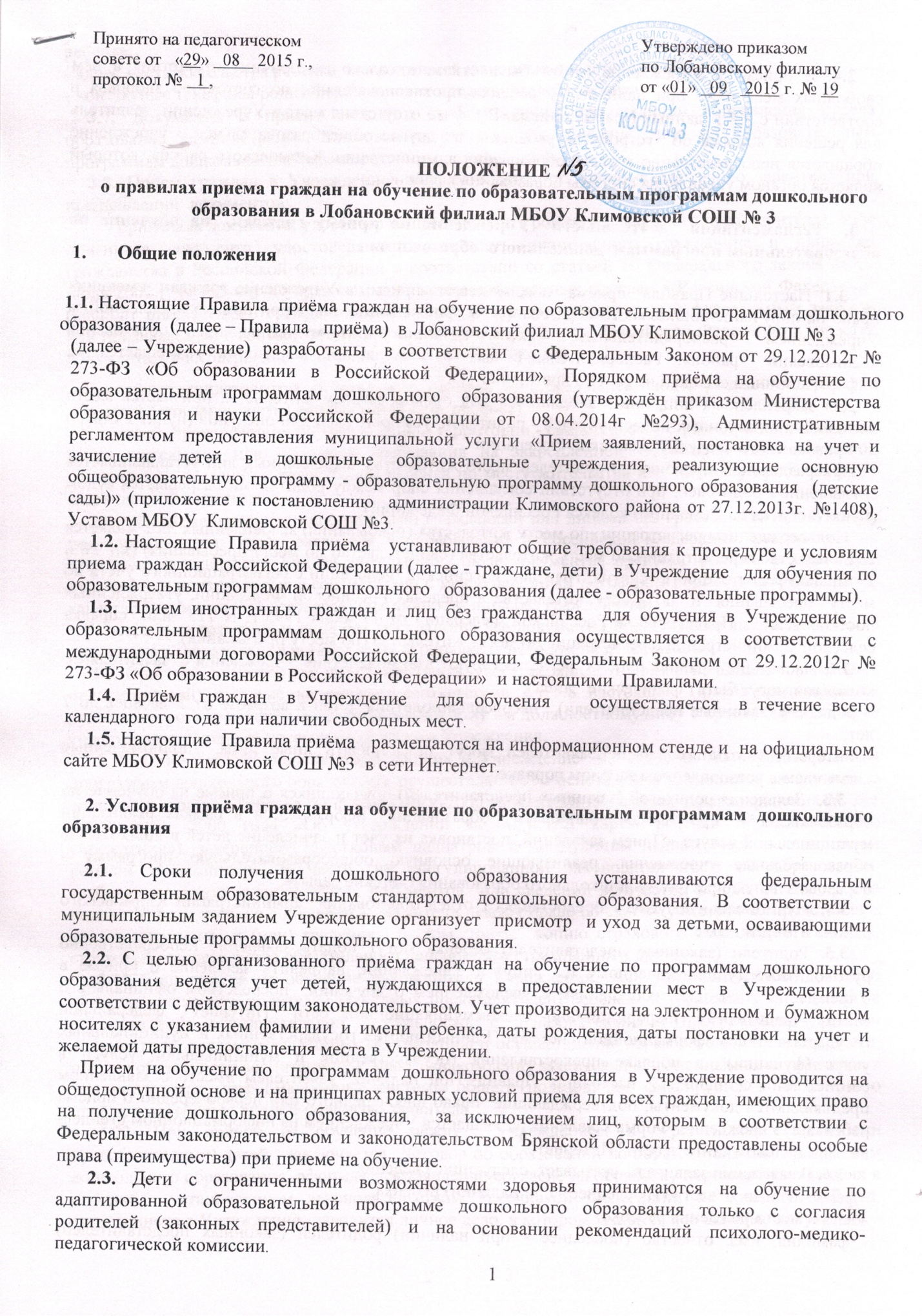 2.4. В приеме в Учреждение может быть отказано только по причине отсутствия в нём  свободных мест или  при наличии  у ребёнка противопоказаний  по состоянию здоровья в соответствии с п.2.1. данных Правил приёма. В случае отсутствия мест в Учреждении  заявитель  для решения вопроса об  устройстве ребёнка   в  другое общеобразовательное   учреждение  обращается непосредственно в отдел образования администрации Климовского района, который  является органом управления системы образования в районе.  3.  Регламентация  деятельности  Учреждения по приёму граждан  на обучение по образовательным программам  дошкольного  образования    3.1. Настоящие Правила  приема  обеспечивают  прием  в Учреждение граждан, имеющих право на получение дошкольного образования  и проживающих на  территории, закреплённой за Учреждением  распорядительным  актом администрации муниципального образования  «Климовский  район». Распорядительный акт о закреплении территории размещается на информационном стенде и на сайте Учреждения.Для закрепленных лиц, лиц, находящихся под опекой, местом жительства признается место жительства их законных представителей - родителей, усыновителей или опекунов (пункт 2 статьи 20 Гражданского кодекса Российской Федерации При раздельном проживании родителей место жительства закрепленных лиц устанавливается соглашением родителей, при отсутствии соглашения спор между родителями разрешается судом (пункт 3 статьи 65 Семейного кодекса Российской Федерации). Подтверждением регистрации  по месту жительства (пребывания) закрепленных лиц  является  свидетельство о регистрации по месту жительства (свидетельство по месту пребывания) (пп. 28 и 29 Правил регистрации  и  снятия  граждан  Российской Федерации с регистрационного учета по месту  пребывания  и  по  месту жительства в пределах Российской Федерации, утвержденных постановлением Правительства Российской Федерации от 17 июля . N 713  или  справка  сельской  администрации о регистрации по месту жительства (по месту пребывания). 3.2. Настоящие Правила приёма  регламентируют взаимодействие Учреждения с  заявителями, которыми могут быть   физические   лица: - родители (законные представители),  несовершеннолетних детей в возрасте от 2 месяцев до 7 лет;- интересы указанных  выше заявителей могут представлять иные лица, уполномоченные заявителем в установленном законом порядке. 3.3.  Заявления родителей (законных представителей) обучающихся о приёме на обучение по образовательным программам дошкольного образования  оформляются в рамках реализации  муниципальной услуги «Прием заявлений, постановка на учет и зачисление детей в дошкольные образовательные учреждения, реализующие основную общеобразовательную программу - образовательную программу дошкольного образования (детские сады)».3.4. Муниципальную услугу предоставляют отдел образования  администрации Климовского района и Учреждение.3.5. Родители (законные представители) ребенка могут подать заявление непосредственно руководителю (уполномоченному им лицу) в Учреждении, направить заявление о приеме в Учреждение  почтовым сообщением с уведомлением о вручении  посредством официального сайта учредителя в информационно-телекоммуникационной сети "Интернет", федеральной государственной информационной системы "Единый портал государственных и муниципальных услуг (функций)" в порядке предоставления государственной и муниципальной услуги в соответствии с  п.3.6.,3.8. настоящих Правил. При наличии, заявителем вместе с заявлением  предъявляются документы, подтверждающие  право внеочередного или первоочередного приема ребенка в  Учреждение. Форма заявления размещается Учреждением на информационном стенде и  на официальном сайте  в сети "Интернет".3.6. В заявлении заявитель  указывает  следующие сведения:- фамилия, имя, отчество (последнее - при наличии) ребенка;- дата и место рождения ребенка;- фамилия, имя, отчество (последнее - при наличии) родителей (законных представителей) ребенка;- адрес места жительства ребенка, его родителей (законных представителей);- контактные телефоны родителей (законных представителей) ребенка.3.7. Документы о приеме подаются в Учреждение при наличии направления отдела  образования администрации Климовского района  на обучение лица по образовательным программам дошкольного образования. 3.8. Прием граждан в Учреждение  осуществляется по личному заявлению заявителя при  предъявлении  документов:    - оригинала документа, удостоверяющего личность родителя (законного представителя), либо оригинала документа, удостоверяющего личность иностранного гражданина и лица без гражданства в Российской Федерации в соответствии со статьей 10 Федерального закона от 25 июля . N 115-ФЗ "О правовом положении иностранных граждан в Российской Федерации" (паспорт иностранного гражданина либо иной документ, установленный федеральным законом или признаваемый в соответствии с международным договором Российской Федерации в качестве документа, удостоверяющего личность иностранного гражданина); - оригинала свидетельства о рождении ребенка или документа, подтверждающего родство заявителя (или законность представления прав ребенка);-  для детей, проживающих на закреплённой территории - свидетельства о регистрации ребенка по месту жительства или по месту пребывания на закрепленной территории или документа, содержащего сведения о регистрации ребенка по месту жительства или по месту пребывания на закрепленной территории; -  для  детей, являющихся иностранными гражданами или лицами без гражданства - документа, подтверждающего  право заявителя на пребывание в Российской Федерации: разрешение на временное проживание,  вид на жительство,  иные документы, предусмотренные федеральным законом или признаваемые в соответствии с международным договором Российской Федерации в качестве документов, удостоверяющих личность лица без гражданства)   Иностранные граждане и лица без гражданства все документы представляют на русском языке или вместе с заверенным в установленном порядке переводом на русский язык.3.9. Оригинал паспорта или иного документа, удостоверяющего личность родителей (законных представителей), и другие документы в соответствии  с п.3.8. настоящих  Правил предъявляются руководителю Учреждения  или уполномоченному им должностному лицу в сроки, определяемые учредителем, до начала посещения ребенком Учреждения. 3.10. Прием детей, впервые поступающих в Учреждение  на обучение по образовательным программам дошкольного образования, осуществляется на основании медицинского заключения о состоянии здоровья ребенка по форме 026/У-2000 (приказ Министерства здравоохранения № 241 от 3 июля 2000 года «Об утверждении медицинской карты ребенка образовательного учреждения»), заверенного участковым педиатром и заведующим педиатрическим отделением детской поликлиники. В части, не урегулированной законодательством об образовании, требование предоставления других документов  или сведений в качестве основания для приема детей в Учреждение  не допускается. Заявители  имеют право по своему усмотрению представлять другие документы и (или) сведения,  в  том  числе  копию страхового медицинского полиса, страхового свидетельства обязательного пенсионного страхования и др.  3.11. При приёме на обучение руководитель Учреждения  или уполномоченное  им лицо   обязаны ознакомить родителей (законных представителей) ребёнка  с  уставом, с лицензией на осуществление образовательной деятельности, с образовательными программами, другими документами, регламентирующими организацию и осуществление образовательной деятельности, права и обязанности воспитанников. Факт ознакомления заявителей  с указанными документами, в том числе через информационные системы общего пользования, фиксируется в заявлении о приеме и заверяется личной подписью заявителя. 3.12. При приёме на обучение между  Учреждением и  родителями (законными представителями) детей   заключается  Договор об образовании по образовательным программам дошкольного образования, оформляется заявление-согласие на обработку персональных данных в порядке,  установленном законодательством Российской Федерации; на каждого ребенка, зачисленного в Учреждение,  заводится личное дело, в котором хранятся все сданные документы.  3.13. Оформление заявления о приёме в Учреждение, договора об образовании по образовательным программам дошкольного образования, заявления-согласия на обработку персональных данных, другое  делопроизводство  по  приёму в Учреждение  осуществляется  в соответствии с   Порядком   оформления возникновения, изменения,  приостановления и прекращения отношений между Лобановским филиалом МБОУ Климовской СОШ №3 и  обучающимися и (или) родителями (законными представителями)  несовершеннолетних обучающихся. 3.14. Руководитель Учреждения  издает распорядительный акт о зачислении ребенка в Учреждение  в течение трех рабочих дней после заключения договора. Распорядительный акт в трехдневный срок после издания размещается на информационном стенде в учительской  и на официальном сайте в сети Интернет. После издания распорядительного акта ребенок снимается с учета детей, нуждающихся в предоставлении места в Учреждении, в порядке предоставления государственной и муниципальной услуги в соответствии с п.3.3. настоящего Порядка.      3.15. Дети, родители (законные представители) которых не представили необходимые для приема документы в соответствии с  п.3.8. настоящих  Правил, остаются на учете детей, нуждающихся в предоставлении места в Учреждении. Место в Учреждении  ребенку предоставляется при освобождении мест в соответствующей возрастной группе в течение года.